СодержаниеI. Объем инвестиций в основной капитал за 9 месяцев 2020 годаПо данным Управления Федеральной службы государственной статистики по Северо-Кавказскому федеральному округу на 01.10.2020 г. объем инвестиций  в основной капитал организаций среднего и крупного бизнеса составил 2 млрд. 183,1 млн. руб. (прирост на 87,8% или на 1 млрд. 20,5 млн. руб. к аналогичному периоду 2019 г.),  из них: - частные инвестиции – 1 млрд. 185,8 млн. руб. (прирост на 91,9% или на 779,6 млн. руб. к аналогичному периоду 2019 г.); - бюджетные инвестиции – 997,2 млн. руб. (прирост на 31,9% или на 240,9 млн. руб. к аналогичному периоду 2019 г.).Администрацией города-курорта Кисловодска осуществляется мониторинг освоения внебюджетных инвестиций при реализации инвестиционных проектов, реализуемых индивидуальными предпринимателями, субъектами малого бизнеса, а также субъектами среднего предпринимательства (не зарегистрированы как субъекты предпринимательства в Ставропольском крае). Инвестиционные вложения вышеприведенных категорий предпринимателей не наблюдаются органом государственной статистики в городе Кисловодске. В этой связи, внебюджетные инвестиции, освоенные субъектами малого предпринимательства, которые не наблюдались прямым статистическим методом – 4 млрд. 212 млн. руб.  (рост на 3,52 млрд. руб. или в 6 раз к аналогичному периоду 2019 г.).Диаграмма 1Освоенные инвестиции в основной капитал, млн. руб.(наблюдаемые органом государственной статистики)По итогам  9 месяцев 2020 года город-курорт Кисловодск занял 2 место по общему объему инвестиций в основной капитал и 1 место по объему внебюджетных инвестиций в основной капитал среди городов курортов КМВ: II. Реализованные инвестиционные проекты за 9 мес. 2020 г.За январь-сентябрь 2020 года на территории города-курорта Кисловодска реализовано 19 проектов, что на 3 проекта больше, чем за аналогичный период 2019 года. В разрезе источников финансирования 17 проектов реализовано за счет частных инвестиций, 2 проекта за счет бюджетных средств всех уровней.  В разрезе отраслей реализовано: 2 проекта в санаторно-курортной и гостиничной отраслях, 6- в сфере торговли и сервиса, 9 проектов по строительству и реконструкции многоквартирных жилых домов, 1 проект по строительству объекта физической культуры и спорта, 1 проект по благоустройству общественной территории.  По итогам реализации данных проектов создано 35 коечных мест, 62 постоянных рабочих места (в т.ч. 7 ед. в санкуре, 37 ед. в торговле). Ежегодные поступления по НДФЛ от созданных в 2020 году 62 новых рабочих места составляет 3,1 млн. руб. в год, в том числе 0,45 млн. руб. в год в местный бюджет. Информация о реализованных инвестиционных проектах размещена в разделе «Инвестиции» на официальном сайте администрации города-курорта Кисловодска в разделе https://kislovodsk-kurort.org.Таблица 1Перечень инвестиционных проектов, завершивших реализацию в 2020 г.III. Реализуемые инвестиционные проекты (по состоянию на 01.10.2020 г.)В настоящее время на территории города-курорта Кисловодска реализуется 51 инвестиционный проект (на 6 проектов больше, чем за аналогичный период 2019 года), в том числе 32 проекта общей стоимостью 20 млрд. 847,6 млн. руб., реализуемых за счет внебюджетных средств.Таблица 2Перечень реализуемых инвестиционных проектов на территории города-курорта Кисловодска  (внебюджетные источники финансирования)IV. Планируемые к реализации инвестиционные проекты в 2020-2021 годах Таблица 3Планируемые к реализации проекты в рамках национального проекта 
Туризм и индустрия гостеприимства»Таблица 4Планируемые к реализации проекты в 2020-2021 гг.V. Инвестиционные площадки1. Объекты незавершенного строительства1. Корпус санатория «Джинал». Недостроенный объект расположен на ул. Пятигорская, 4, в 10-ти минутах ходьбы от Кисловодского национального парка. Недостроенный объект примыкает к зданию действующего санаторно-курортного комплекса санатория «Джинал». Недостроенный корпус рассчитан на 376 койко-мест и находится в собственности Российского профессионального союза работников атомной энергетики и промышленности. Строительство объекта было начато в 1991 году и приостановлено в 1995году. Объект незавершенного строительства располагается на земельном участке общей площадью 8,3 га. Процент готовности составляет 57% от общего объёма работ. Контактное лицо- Генеральный директор ОАО «Санаторий «Джинал» Хомутов Сергей Михайлович, тел. 8 (962) 406-95-22, 8 (87937) 6-76-64. 2. «Санаторий «Белая Вежа», расположен на улице Войкова, 39, территория объекта примыкает к Кисловодскому национальному парку. Строительство санатория начато в 1987 году и приостановлено в 1995 году. Объект представляет собой 9-ти этажное здание, расположенное на земельном участке общей площадью в 4,1га. Процент готовности санаторного комплекса составляет 30% от общего объёма работ. Объект находится в ведении Управления делами Президента Республики Беларусь (УДП РБ). Земельный участок находится в муниципальной собственности и предоставляется в аренду.  Контактное лицо- Генеральный директор Учреждения «СОК «БЕЛАЯ ВЕЖА» Чотчаев Азрет Айтекович, тел. +7 (928) 905-75-18, +7 (87937) 6-57-26/25.3. Пансионат «Золотой колос Кубани» расположен по ул. Авиации, 2, в 3 минутах ходьбы от Курортного бульвара на земельном участке, площадью 0,21 га. Право собственности на земельный участок зарегистрировано за ООО «Курорт Технолоджи-Д». Площадь объекта 3700 кв.м., объект законсервирован с 2004 года. Контактное лицо- представитель компании ООО «Курорт Технолоджи-Д». Тел.: 1. Директор-  Дадашев Вячеслав Давидович, тел.: 8 (988) 863-77-36;2. Когтева Эмма Григорьевна, тел.: 8 (919) 739-92-31 (представитель компании).4. Пансионат «Белая скала» расположен по ул. Володарского, 12а, в центре города-курорта Кисловодска, в непосредственной близости от Кисловодского национального парка, на земельном участке площадью 0,37 га. Право собственности на земельный участок зарегистрировано за ООО «Белая скала», в настоящее время здание 5-этажного пансионата готово на 80%. Контактное лицо- Генеральный директор ООО «Белая скала» Хасанов Рустам Залимович, тел.: +7 (962) 401-12-46, + 7 (960) 425-63-05.5. Здание пансионата по ул. Яновского 3-а расположено в центре города-курорта Кисловодска, в непосредственной близости от Курортного бульвара. Объект представляет собой 9 этажное здание, общей коечной емкостью  160 мест, расположено на земельном участке площадью в 0,2 га. Право собственности на земельный участок зарегистрировано за ООО «Реал Эстейт Менеджмент». Тел.: 1) 8 (499)-968-62-85 (офис в г. Москве), 2) Шамлиян Павел Григорьевич (представитель фирмы в г. Кисловодске), тел.: 8 (928) 361-39-74.6. Здание гостиницы располагается на улице Стопани, 2, в непосредственной близости от Кисловодского национального парка, на земельном участке, площадью 0,87 га, право собственности зарегистрировано за ООО «Отель Кисловодск». Объект представляет собой 4-х этажное здание, рассчитанное на 70 коечных мест. Контактное лицо- Генеральный директор ООО «Отель «Кисловодск» Темирбулатов Махмуд Анзорович, тел.: +7 (87937) 6-68-59, 2-58-40.7. «Санаторий «Каскад»  Санаторно-курортный комплекс расположен в Запикетном районе города-курорта Кисловодска и граничит с Кисловодским национальным парком. Строительство комплекса было начато в 1981 году и приостановлено в 1988 году. Объект незавершенного строительства располагается на земельном участке общей площадью в 9,8 га, и состоит из двух корпусов: спального 7-этажного здания и общественного. Процент готовности санаторного комплекса составляет 41% от общего объёма работ. Объект находится в частной собственности, правообладателем земельного участка является ООО «Дарлинг». Контактное лицо- Директор ООО «Дарлинг» Коробейникова Галина Ивановна,тел. +7 (928)-310-77-10, +7 (87937) 2-30-13. E-mail: galar.kmv@mail.ru.Контактное лицо- Генеральный директор ООО «Президент» Ананьев Аркадий Артёмович, тел. +7 (87937) 2-34-24, +7 (87937) 2-80-00, +7 962 008-22-20.8. Здание торгово-делового центра расположено на улице Кирова, 33 в центре города в 15 минутах ходьбы от Кисловодского национального парка. Данное строение представляет собой массивное 4-х этажное сооружение, располагающееся на земельном участке  площадью 0,44 га, право собственности зарегистрировано ООО «СВВ». Контактные данные- приемная ООО «СВВ», тел. +7 (87937) 7-03-05, представитель ООО «СВВ» Бирюков Олег Юрьевич, тел. +7 (928) 293-91-59. E-mail: kmw2012@yandex.ru.2. Заброшенные и не функционирующие по целевому назначению объекты.9. Санаторий «Сосновая Роща» расположен по ул. Володарского, 14, примыкая вплотную на территории национального парка «Кисловодский». Имущественный комплекс объекта включает в себя 9 объектов недвижимого имущества площадью 4500 кв.м. и 1 земельный участок площадью 1,64 га. Объект не функционирует по целевому назначению с начала 2000-х, общая коечная емкость- 250 ед., право собственности на земельный участок зарегистрировано за ООО «Курортное управление» (холдинг) г. Кисловодск». Контактные данные: приемная ООО «Курортное управление» (холдинг) г. Кисловодск», тел. +7 (87937) 2-01-42.3. Земельные участки предназначенные для строительства санаторно-курортных учреждений и не используемые по целевому назначению.10. Земельный участок под строительство санаторного комплекса по ул. Пятигорская, 44, площадь 53 213 кв.м., кадастровый номер 26:34:030113:16. Собственник участка- ООО «Эйтан». Генеральный директор ООО «Санаторий Плаза СПА» Азарова Марина Александровна 8 (962) 400-35-15.Таблица 5Перечень инвестиционных площадок города-курорта КисловодскаI. Объем инвестиций в основной капитал за 9 месяцев 2020 года2II. Реализованные инвестиционные проекты за 9 мес. 2020 г.4III. Реализуемые инвестиционные проекты 
(по состоянию на 01.10.2020 г.)5IV. Планируемые к реализации инвестиционные проекты 
в 2020-2021 годах 7V. Инвестиционные площадки9№ п/пНаименование проектаКоечные места, ед.Рабочие места, ед.1234Санаторно-курортная и гостиничная сферыСанаторно-курортная и гостиничная сферыСанаторно-курортная и гостиничная сферыСанаторно-курортная и гостиничная сферы1Строительство мини-гостиницы по адресу: г. Кисловодск, 
ул. Умара Алиева, 442032Реконструкция спальных корпусов (коттеджей) литер "Д", "Е", "Ж" по 
ул. Прудная, 107а154Торговля и сервисТорговля и сервисТорговля и сервисТорговля и сервис3Строительство универсального магазина по адресу: г. Кисловодск, 
ул. Калинина, 18024Строительство торгового центра по адресу: г. Кисловодск, 
ул. Умара Алиева, 81085Строительство автозаправочной станции и автомойки с самообслуживанием по адресу: г. Кисловодск, ул. Седлогорская, 157-А036Строительство выставочно-ярмарочного павильона0187Строительство магазина «Пятерочка» по пр. Дзержинского 30068Строительство магазина по ул. Щербакова, 2000Многоквартирные жилые дома (МКД)Многоквартирные жилые дома (МКД)Многоквартирные жилые дома (МКД)Многоквартирные жилые дома (МКД)9по ул. Куйбышева, 88 (реконструкция)0010-12по ул. Декабристов 18,20,22 (3 ед.) (строительство)0013-16ул. Пятигорская 50, 50а, 60, 68 (4 ед.) (строительство)0017по ул. 40 лет Октября, 27 (строительство)00Физическая культура и спортФизическая культура и спортФизическая культура и спортФизическая культура и спорт18Строительство объекта «Физкультурно-оздоровительный комплекс с универсальным игровым залом» (пойма реки Подкумок)018Благоустройство общественных территорийБлагоустройство общественных территорийБлагоустройство общественных территорийБлагоустройство общественных территорий19Благоустройство пешеходных зон ул. Вокзальная и ул. Герцена от ул. Шаляпина до пр. Дзержинского в городе-курорте Кисловодске00ИтогоИтого3562№п/пНаименование проектаКоечные места (план), ед.Рабочие места (план), ед.Общая стоимость  проекта на весь срок реализации, млн. руб.Срок реализации проекта123456Санаторно-курортная и гостиничная сферыСанаторно-курортная и гостиничная сферыСанаторно-курортная и гостиничная сферыСанаторно-курортная и гостиничная сферыСанаторно-курортная и гостиничная сферыСанаторно-курортная и гостиничная сферы1Санаторий «Рамада Резорт» 1801507802014-
4 кв.20202Санаторий «Питергоф»3544432652,32016- 
3 кв. 20233 Гостиница на территории ЗАО СПЗ «Форелевое»92301302008- 1 кв. 20214Пансионат по пр. Ленина, 241106012002015- 
1 кв. 20215Клиника им. Святителя Луки1001308502014-4 кв. 20206Санаторий «Стеклянная Струя»16018011002015- 
4 кв. 20227Реставрация и реконструкция объекта «Санаторий «Кисловодск», 1934 г., (литер А)» по ул. Коминтерна, 15/ул. Володарского, 1054338020002 кв. 2020-3 кв. 20238Медицинский центр «Пирамида» 60221502016- 
1 кв. 20219Гостиница по ул. Шаляпина, 1080181902016- 
4 кв. 202010Строительство административно-лечебного корпуса по пер. Бородинскому 69302302017- 
3 кв. 202111Санаторий «Русель» 41025020002017- 
3 кв. 202212Строительство гостиницы с рестораном по пр. Победы, 113020602018- 
3 кв. 202013Капитальный ремонт и реконструкция бывшего корпуса санатория им. Кирова по пр. Ленина, 21120903002019- 
2 кв. 202114Пристройка и реконструкция входной группы существующего отеля «Palazzo» по ул. Умара Алиева, 48 (пристройка летней веранды, кафе)236321-4 кв. 202015Строительство гостиницы на 12 номеров по ул. Римгорская, 23а174452 кв. 2020-3 кв. 202116Санаторий «Версаль» по пр. Дзержинского/ул. Володарского, 1/51501356702 кв. 2020-3 кв. 2021ТорговляТорговляТорговляТорговляТорговляТорговля17Строительство торгово-развлекательного центра в г. Кисловодске на ул. Горького/Кутузова, 35/2а 050024002015- 
1 кв. 202118Строительство магазина по ул. Катыхина, 14707252018- 
1 кв. 202119Строительство магазина по ул. Чапаева 15 010262018- 
4 кв. 202020Строительство магазина по ул. Главная, 7103242019-1 кв. 202121Реконструкция нежилого здания под торгово-офисный центр с пристройкой нежилых помещений по ул. Горького, 29012352019- 4 кв. 202022Строительство торгового дома по ул. Умара Алиева, 71 06222019- 4 кв. 202023Строительство магазина с рестораном по адресу: г. Кисловодск, ул. Кирова/Шаляпина020392019- 4 кв. 2020 г.Строительство (многоквартирные жилые дома)Строительство (многоквартирные жилые дома)Строительство (многоквартирные жилые дома)Строительство (многоквартирные жилые дома)Строительство (многоквартирные жилые дома)Строительство (многоквартирные жилые дома)24по ул. Замковая, 41002302020- 3 кв. 202125по ул. Войкова (1-3я очереди)02518002017- 
4 кв. 202226по пр. Победы, 151076202018- 
3 кв. 202127по ул. Коллективная, 110144302018- 
4 кв. 202028по ул. Пушкина, 950174902018- 
4 кв. 202129по ул. 40 Лет Октября/Куйбышева, 1-1а/703518902016- 
4 кв. 202030по ул. 8 Марта, 3700300,32010- 
3 кв. 202031по ул. Жмакина, 600422018- 3 кв. 2020Строительство нежилых зданий (прочие сферы)Строительство нежилых зданий (прочие сферы)Строительство нежилых зданий (прочие сферы)Строительство нежилых зданий (прочие сферы)Строительство нежилых зданий (прочие сферы)Строительство нежилых зданий (прочие сферы)32Строительство здания управленческой деятельности по ул. Островского, 7б020852018- 
2 кв. 2021ИтогоИтого2498262420847,6№ п/пНаименование мероприятияОбъем финансирования за весь период реализации, млн. руб.Планируемые к реализации проекты с привлечением бюджетного финансирования всех уровнейПланируемые к реализации проекты с привлечением бюджетного финансирования всех уровнейПланируемые к реализации проекты с привлечением бюджетного финансирования всех уровней1Строительство многофункционального культурного центра «Россия»3600,002Строительство пассажирской подвесной канатной дороги кольцевого типа с кабинками по маршруту «Сквер Крепость» – Храм Воздуха, протяженностью 1730м1260,003Строительство объектов инженерной инфраструктуры (дороги, тепло-, газ-,свет-, вода-, нарзанопровод) к объекту «Солнечная долина»1820,004Обустройство нового туристско-рекреационной маршрута – «Путь трех ущелий – дорога Нарзана», общей протяженностью 7 км. (1этап)350,005Реконструкция городского парк им. Ленинского комсомола350,006Туристический маршрут «Березовское ущелье» (терренкуры, пешеходная зона)110,007Благоустройство Скейт-Парка по пр. Победы70,008Благоустройство набережной реки Подкумок139,009Реконструкция проспекта Ленина в городе-курорте Кисловодске (2 этап)551,3010Реконструкция и благоустройство исторического центра г. Кисловодска с восстановлением исторически-значимых объектов архитектуры 2500,0011Создание экотуристического комплекса «Лермонтовская скала» 60,0012Обустройство природной обзорной площадки «Гора Кольцо» и прилегающей территории  300,0013Обустройство зоны отдыха  в Аликоновском ущелье  от Замка «Коварства и любви» до туристического комплекса «Медовые водопады», частично пролегающей по территории  Карачаево-Черкесской республике 200,0014Строительство бюветов минеральной воды44,0015Реконструкция улично-дорожной сети (тротуарной и пешеходной зоны) в курортной зоне г. Кисловодска 368,0016Реконструкция и благоустройство «Курортной аллеи» с обустройством 35 парковочных мест, велодорожек и прогулочных зон, через ул. Профинтерна556,0017Реконструкция подземных пешеходных переходов253,76ИтогоИтого12532,06№ п/пНаименование проектаСтоимость проекта, млн. руб. (план)Мощность проекта1234Санаторно-курортные учреждения и гостиницыСанаторно-курортные учреждения и гостиницыСанаторно-курортные учреждения и гостиницыСанаторно-курортные учреждения и гостиницы1Строительство гостиницы «Дружба Ростов» по пр. Дзержинского, 22180Коечная вместимость 
(план)- 133 ед.2Строительство гостиницы по пр. Первомайскому, 12 (здание «Дом связи»)800Коечная вместимость 
(план)- 200 ед.3Строительство спального корпуса санатория Федеральной таможенной службы России «Электроника», ул. Желябова, 14а214,9Проектная мощность- 51 коечное место4Создание реабилитационно-восстановительного кардиологического центра на базе объекта незавершенного строительства «Корпус клиники им. Ленина», расположенного по ул. Ярошенко, 5.130Коечная вместимость 
(план)- 180 ед.5Строительство новых и реконструкция существующих объектов спортивно-оздоровительного комплекса 
(Запикетный район, ул. Прудная, 105а)500Коечная вместимость(план)- 220 ед.Образование (дополнительное)Образование (дополнительное)Образование (дополнительное)Образование (дополнительное)6Строительство хореографической школы  254,5380 мест  (в две смены)Физическая культура и спортФизическая культура и спортФизическая культура и спортФизическая культура и спорт7Строительство дворца  спорта «Арена Кисловодск» (1 этап)
545,2строительство плавательного бассейна 51м х 25м и плавательного бассейна 10м х 6м8Строительство спортивного зала в МКОУ СОШ № 732,9Общая площадь здания- 747,23 кв.м9Строительство плавательного бассейна на территории 
МБОУ «Гимназия № 19»150Пропускная способность- 48 чел. в сменуПроекты в области жилищно-коммунального хозяйства и благоустройства территорийПроекты в области жилищно-коммунального хозяйства и благоустройства территорийПроекты в области жилищно-коммунального хозяйства и благоустройства территорийПроекты в области жилищно-коммунального хозяйства и благоустройства территорий10Реконструкция   проспекта Ленина в городе-курорте Кисловодске (1 этап)315,63,36 га11Обустройство новой туристско-рекреационной зоны«Путь трех ущелий – дорога Нарзана» 350Протяженность- 14 км.Строительство многоквартирных жилых домовСтроительство многоквартирных жилых домовСтроительство многоквартирных жилых домовСтроительство многоквартирных жилых домов12Строительство многоквартирного жилого дома по ул. 8 Марта, 25120Здание площадью 5000 кв.м., 5 этажейТорговляТорговляТорговляТорговля13Реконструкция нежилых зданий с пристройкой под торгово-развлекательный центр в г. Кисловодске, ул. Фоменко, 25800Реконструкция существующего здания под торгово-развлекательный центр общей площадью более 20000 кв.м.ИтогоИтого4 393,1-№ п/пОбъект, собственникНовые рабочие места, ед. (план.)Новые коечные места, ед. (план.)Ориентировочная стоимость реализации проекта, млн. руб.Данные о земельном участкеЗемельный участок с объектом незавершенного строительстваЗемельный участок с объектом незавершенного строительстваЗемельный участок с объектом незавершенного строительстваЗемельный участок с объектом незавершенного строительстваЗемельный участок с объектом незавершенного строительстваЗемельный участок с объектом незавершенного строительства1Санаторий «Белая Вежа»Собственник: Управление делами Президента Республики Беларусь5004052000Площадь- 68400 кв.м.,к/н: 26:34:030110:12Корпус санатория «Джинал»Собственник: Российский профессиональный союз работников атомной энергетики и промышленности4002251500Площадь- 83117 кв.м.,к/н: 26:34:030104:53Санаторий «Каскад» 
Собственник: ООО «Дарлинг»5005002500Площадь- 98256 кв.м.,к/н: 26:34:030320:34Здание гостиницы 
(ул. Стопани, 2). Собственник: ООО «Отель Кисловодск»6050250Площадь- 8745 кв.м., к/н: 26:34:020212:215Пансионат «Золотой колос Кубани» 
(ул. Авиации, 2)Собственник: ООО «Курорт Технолоджи-Д»10094155Площадь- 2108 кв.м., к/н:26:34:020111:9               26:34:0:0:3/177:1000/A6Здание торгово-делового центра, (ул. Кирова, 33)Собственник: частное лицо800450Площадь- 4428 кв.м., к/н: 26:34:010110:237Здание пансионата по ул. Яновского 3-а Собственник: ООО «Реал Эстейт Менеджмент»803001200Площадь- 1800 кв.м., кадастровый квартал: 26:34:020116:38Пансионат «Белая Скала»Собственник: ООО «Белая Скала»6050130Площадь- 3713 кв.м., к/н: 26:34:020221:12Земельный участок с заброшенным объектомЗемельный участок с заброшенным объектомЗемельный участок с заброшенным объектомЗемельный участок с заброшенным объектомЗемельный участок с заброшенным объектомЗемельный участок с заброшенным объектом9Санаторий «Сосновая Роща»Собственник: ООО «Курортное управление» (холдинг) г. Кисловодск»150196212Площадь- 16349 кв.м.,к/н: 26:34:020221:210Строительство культурно-досугового учреждения (пер. Саперный,7)Собственник: администрация г. Кисловодска20050Площадь: 0,1 га.,к/н: 26:34:020126:0001 Свободный земельный участокСвободный земельный участокСвободный земельный участокСвободный земельный участокСвободный земельный участокСвободный земельный участок11Земельный участок под строительство санатория «Туркмения», ул. Пятигорская, 44. Собственник: ООО «Эйтан»0500800Площадь- 53213 кв.м., к/н:26:34:030113:16ИтогоИтого195023209327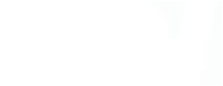 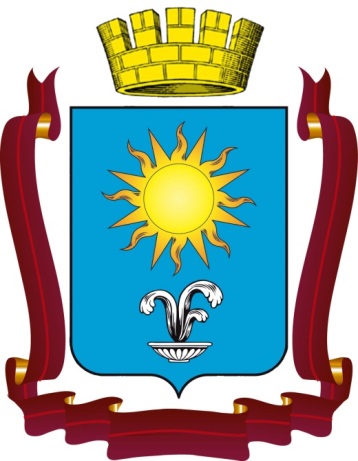 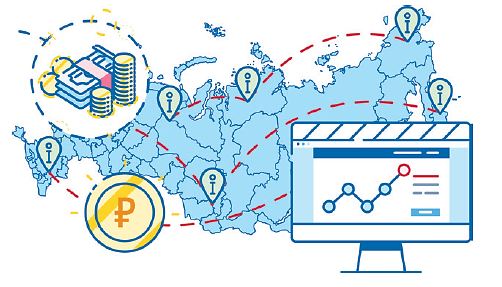 